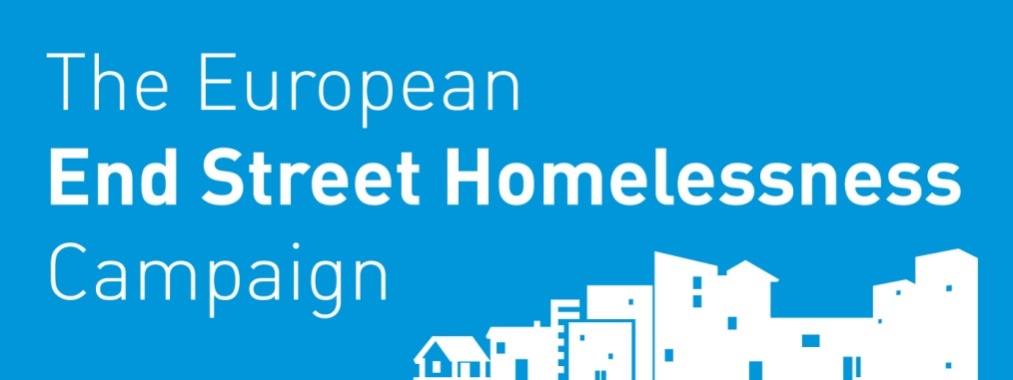 Pan-London Survey Tool©2015 OrgCode Consulting Inc. and Community Solutions.  All rights reserved.?? 1 (800) 355-0420    info@orgcode.com    www.orgcode.comAdministrationBasic InformationA. History of Housing and HomelessnessB. RisksC. Socialisation & Daily FunctioningD. WellnessDemographic InformationScoring SummaryInterviewer’s NameAgencyTeamStaffVolunteerSurvey DateDD/MM/YYYY          /       /           Survey Time          :           AM/PMSurvey LocationFirst NameNicknameNickname Last Name Last NameIn what language do you feel best able to express yourself?                                                                             In what language do you feel best able to express yourself?                                                                             In what language do you feel best able to express yourself?                                                                             In what language do you feel best able to express yourself?                                                                             In what language do you feel best able to express yourself?                                                                             Date of BirthAgeDo you have a National Insurance No (NINO)Consent to participateConsent to participateDD/MM/YYYY __/__/____Yes           NoYes                      NoYes                      NoIf the person is 60 years of age or older, then score 1.If the person is 60 years of age or older, then score 1.If the person is 60 years of age or older, then score 1.If the person is 60 years of age or older, then score 1.Score:If the person is 60 years of age or older, then score 1.If the person is 60 years of age or older, then score 1.If the person is 60 years of age or older, then score 1.If the person is 60 years of age or older, then score 1.Where do you sleep most frequently? (check one)To addIf respond sleeping outdoors state usual location:If say sleeping in housing that is not your home ask, whose house?:OutdoorsWinter/Night ShelterHostelsTemporary accommodationHealth care institution e.g. hospitalPrisonMobile homesTent or other temporary structureHousing that is not your home/’sofa  surfing’Family/friendsPublic TransportOther (specify):RefusedOutdoorsWinter/Night ShelterHostelsTemporary accommodationHealth care institution e.g. hospitalPrisonMobile homesTent or other temporary structureHousing that is not your home/’sofa  surfing’Family/friendsPublic TransportOther (specify):RefusedOutdoorsWinter/Night ShelterHostelsTemporary accommodationHealth care institution e.g. hospitalPrisonMobile homesTent or other temporary structureHousing that is not your home/’sofa  surfing’Family/friendsPublic TransportOther (specify):RefusedIf the person answers anything other than “Hostel”, then score 1.If the person answers anything other than “Hostel”, then score 1.If the person answers anything other than “Hostel”, then score 1.If the person answers anything other than “Hostel”, then score 1.Score:If the person answers anything other than “Hostel”, then score 1.If the person answers anything other than “Hostel”, then score 1.If the person answers anything other than “Hostel”, then score 1.If the person answers anything other than “Hostel”, then score 1.How long has it been since you lived in permanent stable housing?How long has it been since you lived in permanent stable housing?Refused In the last year, how many times have you been homeless or rough sleeping? In the last year, how many times have you been homeless or rough sleeping? Refused If the person has experienced 6 or more consecutive months of homelessness, and/or 3+ episodes of homelessness, then score 1.If the person has experienced 6 or more consecutive months of homelessness, and/or 3+ episodes of homelessness, then score 1.If the person has experienced 6 or more consecutive months of homelessness, and/or 3+ episodes of homelessness, then score 1.If the person has experienced 6 or more consecutive months of homelessness, and/or 3+ episodes of homelessness, then score 1.Score:If the person has experienced 6 or more consecutive months of homelessness, and/or 3+ episodes of homelessness, then score 1.If the person has experienced 6 or more consecutive months of homelessness, and/or 3+ episodes of homelessness, then score 1.If the person has experienced 6 or more consecutive months of homelessness, and/or 3+ episodes of homelessness, then score 1.If the person has experienced 6 or more consecutive months of homelessness, and/or 3+ episodes of homelessness, then score 1.In the past six months, how many times have you...In the past six months, how many times have you...In the past six months, how many times have you...In the past six months, how many times have you...In the past six months, how many times have you...In the past six months, how many times have you...In the past six months, how many times have you...In the past six months, how many times have you...In the past six months, how many times have you...In the past six months, how many times have you...In the past six months, how many times have you...In the past six months, how many times have you...Attended A&E?Attended A&E?Attended A&E?YYNNNNRefusedRefusedRefusedRefusedTaken an ambulance to the hospital?Taken an ambulance to the hospital?Taken an ambulance to the hospital?YYNNNNRefusedRefusedRefusedRefusedBeen in hospital as an inpatient?Been in hospital as an inpatient?Been in hospital as an inpatient?YYNNNNRefusedRefusedRefusedRefusedReceived a service because of a crisis in your life or violent incident? e.g. Mental Health, Domestic violence, felt suicidalReceived a service because of a crisis in your life or violent incident? e.g. Mental Health, Domestic violence, felt suicidalReceived a service because of a crisis in your life or violent incident? e.g. Mental Health, Domestic violence, felt suicidalYYNNNNRefusedRefusedRefusedRefusedTalked to police because you witnessed a crime, were the victim of a crime or the alleged perpetrator of a crime Talked to police because you witnessed a crime, were the victim of a crime or the alleged perpetrator of a crime Talked to police because you witnessed a crime, were the victim of a crime or the alleged perpetrator of a crime YYNNNNRefusedRefusedRefusedRefusedStayed one or more nights in a police custody or prison, whether that was a short-term stay, a longer stay for a more serious offence, or anything in between?Stayed one or more nights in a police custody or prison, whether that was a short-term stay, a longer stay for a more serious offence, or anything in between?Stayed one or more nights in a police custody or prison, whether that was a short-term stay, a longer stay for a more serious offence, or anything in between?YYNNNNRefusedRefusedRefusedRefusedBeen told by the police told you that you must move along? Been told by the police told you that you must move along? Been told by the police told you that you must move along? YYNNNNRefusedRefusedRefusedRefusedIf the total number of interactions equals 4 or more, then score 1 for emergency service use.If the total number of interactions equals 4 or more, then score 1 for emergency service use.If the total number of interactions equals 4 or more, then score 1 for emergency service use.If the total number of interactions equals 4 or more, then score 1 for emergency service use.If the total number of interactions equals 4 or more, then score 1 for emergency service use.If the total number of interactions equals 4 or more, then score 1 for emergency service use.If the total number of interactions equals 4 or more, then score 1 for emergency service use.If the total number of interactions equals 4 or more, then score 1 for emergency service use.If the total number of interactions equals 4 or more, then score 1 for emergency service use.If the total number of interactions equals 4 or more, then score 1 for emergency service use.If the total number of interactions equals 4 or more, then score 1 for emergency service use.Score:Score:Score:If the total number of interactions equals 4 or more, then score 1 for emergency service use.If the total number of interactions equals 4 or more, then score 1 for emergency service use.If the total number of interactions equals 4 or more, then score 1 for emergency service use.If the total number of interactions equals 4 or more, then score 1 for emergency service use.If the total number of interactions equals 4 or more, then score 1 for emergency service use.If the total number of interactions equals 4 or more, then score 1 for emergency service use.If the total number of interactions equals 4 or more, then score 1 for emergency service use.If the total number of interactions equals 4 or more, then score 1 for emergency service use.If the total number of interactions equals 4 or more, then score 1 for emergency service use.If the total number of interactions equals 4 or more, then score 1 for emergency service use.If the total number of interactions equals 4 or more, then score 1 for emergency service use.Have you been attacked or beaten up since you’ve become homeless/rough sleeping?Have you been attacked or beaten up since you’ve become homeless/rough sleeping?Have you been attacked or beaten up since you’ve become homeless/rough sleeping?YYYNNRefusedRefusedRefusedRefusedHave you threatened to or tried to harm yourself or anyone else in the last year?Have you threatened to or tried to harm yourself or anyone else in the last year?Have you threatened to or tried to harm yourself or anyone else in the last year?YYY   N   NRefusedRefusedRefusedRefusedIf “YES” to Any of the above, then score 1 for risk of harm.If “YES” to Any of the above, then score 1 for risk of harm.If “YES” to Any of the above, then score 1 for risk of harm.If “YES” to Any of the above, then score 1 for risk of harm.If “YES” to Any of the above, then score 1 for risk of harm.If “YES” to Any of the above, then score 1 for risk of harm.If “YES” to Any of the above, then score 1 for risk of harm.If “YES” to Any of the above, then score 1 for risk of harm.If “YES” to Any of the above, then score 1 for risk of harm.If “YES” to Any of the above, then score 1 for risk of harm.If “YES” to Any of the above, then score 1 for risk of harm.Score:Score:Score:If “YES” to Any of the above, then score 1 for risk of harm.If “YES” to Any of the above, then score 1 for risk of harm.If “YES” to Any of the above, then score 1 for risk of harm.If “YES” to Any of the above, then score 1 for risk of harm.If “YES” to Any of the above, then score 1 for risk of harm.If “YES” to Any of the above, then score 1 for risk of harm.If “YES” to Any of the above, then score 1 for risk of harm.If “YES” to Any of the above, then score 1 for risk of harm.If “YES” to Any of the above, then score 1 for risk of harm.If “YES” to Any of the above, then score 1 for risk of harm.If “YES” to Any of the above, then score 1 for risk of harm.Do you have a previous criminal history that is making it difficult for you hard to find housing?Do you have a previous criminal history that is making it difficult for you hard to find housing?Do you have a previous criminal history that is making it difficult for you hard to find housing?YYNNRefusedRefusedRefusedRefusedIf “YES,” then score 1 for legal issues.If “YES,” then score 1 for legal issues.If “YES,” then score 1 for legal issues.If “YES,” then score 1 for legal issues.If “YES,” then score 1 for legal issues.If “YES,” then score 1 for legal issues.If “YES,” then score 1 for legal issues.If “YES,” then score 1 for legal issues.If “YES,” then score 1 for legal issues.If “YES,” then score 1 for legal issues.Score:Score:Score:Score:If “YES,” then score 1 for legal issues.If “YES,” then score 1 for legal issues.If “YES,” then score 1 for legal issues.If “YES,” then score 1 for legal issues.If “YES,” then score 1 for legal issues.If “YES,” then score 1 for legal issues.If “YES,” then score 1 for legal issues.If “YES,” then score 1 for legal issues.If “YES,” then score 1 for legal issues.If “YES,” then score 1 for legal issues.Does anybody force or pressure you to do things that you do not want to do?Does anybody force or pressure you to do things that you do not want to do?YYNNNRefusedRefusedRefusedRefusedDo you ever do things that may be considered to be risky like exchange sex for money, run drugs for someone, have unprotected sex with someone you don’t know, share a needle, or anything like that?Do you ever do things that may be considered to be risky like exchange sex for money, run drugs for someone, have unprotected sex with someone you don’t know, share a needle, or anything like that?YYNNNRefusedRefusedRefusedRefusedIf “YES” to Any of the above, then score 1 for risk of exploitation.If “YES” to Any of the above, then score 1 for risk of exploitation.If “YES” to Any of the above, then score 1 for risk of exploitation.If “YES” to Any of the above, then score 1 for risk of exploitation.If “YES” to Any of the above, then score 1 for risk of exploitation.If “YES” to Any of the above, then score 1 for risk of exploitation.If “YES” to Any of the above, then score 1 for risk of exploitation.If “YES” to Any of the above, then score 1 for risk of exploitation.If “YES” to Any of the above, then score 1 for risk of exploitation.If “YES” to Any of the above, then score 1 for risk of exploitation.If “YES” to Any of the above, then score 1 for risk of exploitation.Score:Score:Score:If “YES” to Any of the above, then score 1 for risk of exploitation.If “YES” to Any of the above, then score 1 for risk of exploitation.If “YES” to Any of the above, then score 1 for risk of exploitation.If “YES” to Any of the above, then score 1 for risk of exploitation.If “YES” to Any of the above, then score 1 for risk of exploitation.If “YES” to Any of the above, then score 1 for risk of exploitation.If “YES” to Any of the above, then score 1 for risk of exploitation.If “YES” to Any of the above, then score 1 for risk of exploitation.If “YES” to Any of the above, then score 1 for risk of exploitation.If “YES” to Any of the above, then score 1 for risk of exploitation.If “YES” to Any of the above, then score 1 for risk of exploitation.Do you owe money to anyone? E.g. a past landlord, business, bookie, dealer, or government group like the DWP?YNRefusedAre you getting benefits or do you receive money from cash in hand work or regular employment? YNRefusedIf “YES” to question 10 or “no” to question 11, then score 1 for money management.If “YES” to question 10 or “no” to question 11, then score 1 for money management.If “YES” to question 10 or “no” to question 11, then score 1 for money management.If “YES” to question 10 or “no” to question 11, then score 1 for money management.Score:If “YES” to question 10 or “no” to question 11, then score 1 for money management.If “YES” to question 10 or “no” to question 11, then score 1 for money management.If “YES” to question 10 or “no” to question 11, then score 1 for money management.If “YES” to question 10 or “no” to question 11, then score 1 for money management.Are you involved in any planned activities, other than just surviving, that make you feel happy and fulfilled?YNRefusedIf “NO,” then score 1 for meaningful daily activity.If “NO,” then score 1 for meaningful daily activity.If “NO,” then score 1 for meaningful daily activity.If “NO,” then score 1 for meaningful daily activity.Score:If “NO,” then score 1 for meaningful daily activity.If “NO,” then score 1 for meaningful daily activity.If “NO,” then score 1 for meaningful daily activity.If “NO,” then score 1 for meaningful daily activity.Are you currently able to take care of basic needs like bathing, changing clothes, using a toilet getting food and clean water and other things like that?YNRefusedIf “NO,” then score 1 for self-care.If “NO,” then score 1 for self-care.If “NO,” then score 1 for self-care.If “NO,” then score 1 for self-care.Score:If “NO,” then score 1 for self-care.If “NO,” then score 1 for self-care.If “NO,” then score 1 for self-care.If “NO,” then score 1 for self-care.Is your current homelessness in any way caused by a relationship that broke down, an unhealthy or abusive relationship, or because family or friends caused you to be evicted?YNRefusedIf “Yes,” then score 1 for social relationships.If “Yes,” then score 1 for social relationships.If “Yes,” then score 1 for social relationships.If “Yes,” then score 1 for social relationships.Score:If “Yes,” then score 1 for social relationships.If “Yes,” then score 1 for social relationships.If “Yes,” then score 1 for social relationships.If “Yes,” then score 1 for social relationships.Have you ever had to leave a flat, hostel, or other place you were staying because of your physical health?YNRefusedDo you have any chronic health issues with your major organs i.e. liver, kidneys, stomach, lungs or heart? YNRefusedDo you have any physical disabilities that would limit the type of housing you could access, or would make it hard to live independently because you’d need help?YNRefusedWhen you are physically sick or not feeling well, do you find it difficult to ask for help?YNRefusedFOR FEMALE RESPONDENTS ONLY: Are you currently pregnant?YNN/A or RefusedIf “YES” to Any of the above, then score 1 for physical health.If “YES” to Any of the above, then score 1 for physical health.If “YES” to Any of the above, then score 1 for physical health.If “YES” to Any of the above, then score 1 for physical health.Score:If “YES” to Any of the above, then score 1 for physical health.If “YES” to Any of the above, then score 1 for physical health.If “YES” to Any of the above, then score 1 for physical health.If “YES” to Any of the above, then score 1 for physical health.Have you been evicted from of a hostel or any accommodation where you were staying in the past because of drinking or drug use?YNRefusedWill it be difficult for you to stay housed or afford your housing because of drinking or drug use?YNRefusedIf “YES” to Any of the above, then score 1 for substance use.If “YES” to Any of the above, then score 1 for substance use.If “YES” to Any of the above, then score 1 for substance use.If “YES” to Any of the above, then score 1 for substance use.Score:If “YES” to Any of the above, then score 1 for substance use.If “YES” to Any of the above, then score 1 for substance use.If “YES” to Any of the above, then score 1 for substance use.If “YES” to Any of the above, then score 1 for substance use.Have you ever had trouble maintaining your housing, or been evicted from   accommodation or other place you were staying, because of:Have you ever had trouble maintaining your housing, or been evicted from   accommodation or other place you were staying, because of:Have you ever had trouble maintaining your housing, or been evicted from   accommodation or other place you were staying, because of:Have you ever had trouble maintaining your housing, or been evicted from   accommodation or other place you were staying, because of:A mental health issue or concern?YNRefusedA past head injury?YNRefusedA learning disability, developmental disability, or other impairment?YNRefusedDo you have any mental health or brain injury that would make it hard for you to live independently because you’d need help?YNRefusedIf “YES” to Any of the above, then score 1 for mental health.If “YES” to Any of the above, then score 1 for mental health.If “YES” to Any of the above, then score 1 for mental health.If “YES” to Any of the above, then score 1 for mental health.Score:If “YES” to Any of the above, then score 1 for mental health.If “YES” to Any of the above, then score 1 for mental health.If “YES” to Any of the above, then score 1 for mental health.If “YES” to Any of the above, then score 1 for mental health.If the responent scored 1 for physical health and 1 for substance use and 1 for mental health, score 1 for tri-morbidity.If the responent scored 1 for physical health and 1 for substance use and 1 for mental health, score 1 for tri-morbidity.If the responent scored 1 for physical health and 1 for substance use and 1 for mental health, score 1 for tri-morbidity.If the responent scored 1 for physical health and 1 for substance use and 1 for mental health, score 1 for tri-morbidity.Score:If the responent scored 1 for physical health and 1 for substance use and 1 for mental health, score 1 for tri-morbidity.If the responent scored 1 for physical health and 1 for substance use and 1 for mental health, score 1 for tri-morbidity.If the responent scored 1 for physical health and 1 for substance use and 1 for mental health, score 1 for tri-morbidity.If the responent scored 1 for physical health and 1 for substance use and 1 for mental health, score 1 for tri-morbidity.Are there any medications that a doctor said you should be taking that, for whatever reason, you are not taking?YNRefused Are there any prescribed medications that you are not taking but should be?YNRefusedAre there any medications like painkillers that you don’t take the way the doctor prescribed or where you sell the medication?YNRefusedIf “Yes” to any of the above, score 1 for medications.If “Yes” to any of the above, score 1 for medications.If “Yes” to any of the above, score 1 for medications.If “Yes” to any of the above, score 1 for medications.Score:If “Yes” to any of the above, score 1 for medications.If “Yes” to any of the above, score 1 for medications.If “Yes” to any of the above, score 1 for medications.If “Yes” to any of the above, score 1 for medications.Has your current period of homelessness been caused by a traumatic experience eg. domestic violence or some other kind of physical or emotional abuse?YNRefusedIf “Yes”, score 1 for abuse and trauma.If “Yes”, score 1 for abuse and trauma.If “Yes”, score 1 for abuse and trauma.If “Yes”, score 1 for abuse and trauma.Score:If “Yes”, score 1 for abuse and trauma.If “Yes”, score 1 for abuse and trauma.If “Yes”, score 1 for abuse and trauma.If “Yes”, score 1 for abuse and trauma.What gender do you identify with?☐ Male☐ Female☐ Transgender   ☐ Don’t Know ⃣   Other – specify …………………………☐ Decline to answer How would you define your sexuality?⃣   Heterosexual⃣   Gay/lesbian⃣   Bi-sexual⃣   Don’t know⃣   Decline to answerWhat is our country of origin?Are you a citizen of an EU country?Yes (Specify)NoDon’t know Have you ever been in the armed forces?☐ Yes☐ No☐ Don’t Know☐ Decline to answer Did you move to London in the past year?☐ Yes☐ No☐ Don’t Know☐ Decline to answer Are you a recent asylum seeker or refugee  or migrant to the UK? ☐ Yes☐ No☐ Don’t Know☐ Decline to answer If yes, how long have you been in the UK?⃣   Less than a year⃣   1-2 years⃣   3-5 years⃣   5-10 years⃣   10-20⃣   20+⃣   Don’t knowIf you are an asylum seeker or refugee, were you dispersed to another part of the UK before coming to London?⃣   Yes⃣   No⃣   Don’t know⃣   Decline to answer Have you ever been in Local Authority Care?☐ Yes☐ No☐ Don’t Know☐ Decline to answer Have you been in custody and/or prison?When?…………………………………………………☐ Yes☐ No☐ Don’t Know☐ Decline to answerDomainSubtotalREsultsPre-survey/1Score	Recommendation:0-3:	Assessment and Advice/signposting e.g single service offer or NSNO4-7:	Temporary supported accommodation/Hostel8+     Longer term supported accommodation, e.g. Permanent Supported housing/ Housing firstA. History of Housing & Homelessness/2Score	Recommendation:0-3:	Assessment and Advice/signposting e.g single service offer or NSNO4-7:	Temporary supported accommodation/Hostel8+     Longer term supported accommodation, e.g. Permanent Supported housing/ Housing firstB. Risks/4Score	Recommendation:0-3:	Assessment and Advice/signposting e.g single service offer or NSNO4-7:	Temporary supported accommodation/Hostel8+     Longer term supported accommodation, e.g. Permanent Supported housing/ Housing firstC. Socialization & Daily Functions/4Score	Recommendation:0-3:	Assessment and Advice/signposting e.g single service offer or NSNO4-7:	Temporary supported accommodation/Hostel8+     Longer term supported accommodation, e.g. Permanent Supported housing/ Housing firstD. Wellness/6Score	Recommendation:0-3:	Assessment and Advice/signposting e.g single service offer or NSNO4-7:	Temporary supported accommodation/Hostel8+     Longer term supported accommodation, e.g. Permanent Supported housing/ Housing firstGrand Total:/17Score	Recommendation:0-3:	Assessment and Advice/signposting e.g single service offer or NSNO4-7:	Temporary supported accommodation/Hostel8+     Longer term supported accommodation, e.g. Permanent Supported housing/ Housing first